‘LOST’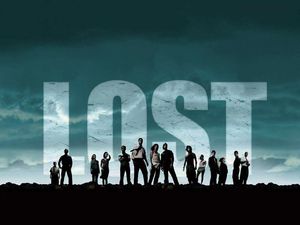 Watch the opening scene from  J.J. Abrams’ ‘Lost.’ Record the details below:Setting	Time										Place	Atmospheric Qualities	Mood EstablishedAssignment:Using first person or third person perspective, write a 1-1.5 page descriptive paragraph inspired by one of the characters’ experiences. Be sure to:Use lots of adjectives and adverbsConsider all he senses: sights, smells, physical feelings, sounds etc.What is the character thinking?